Тема: Создание презентации. Смена слайдов.Задание 1. Ответить на вопросы в тетради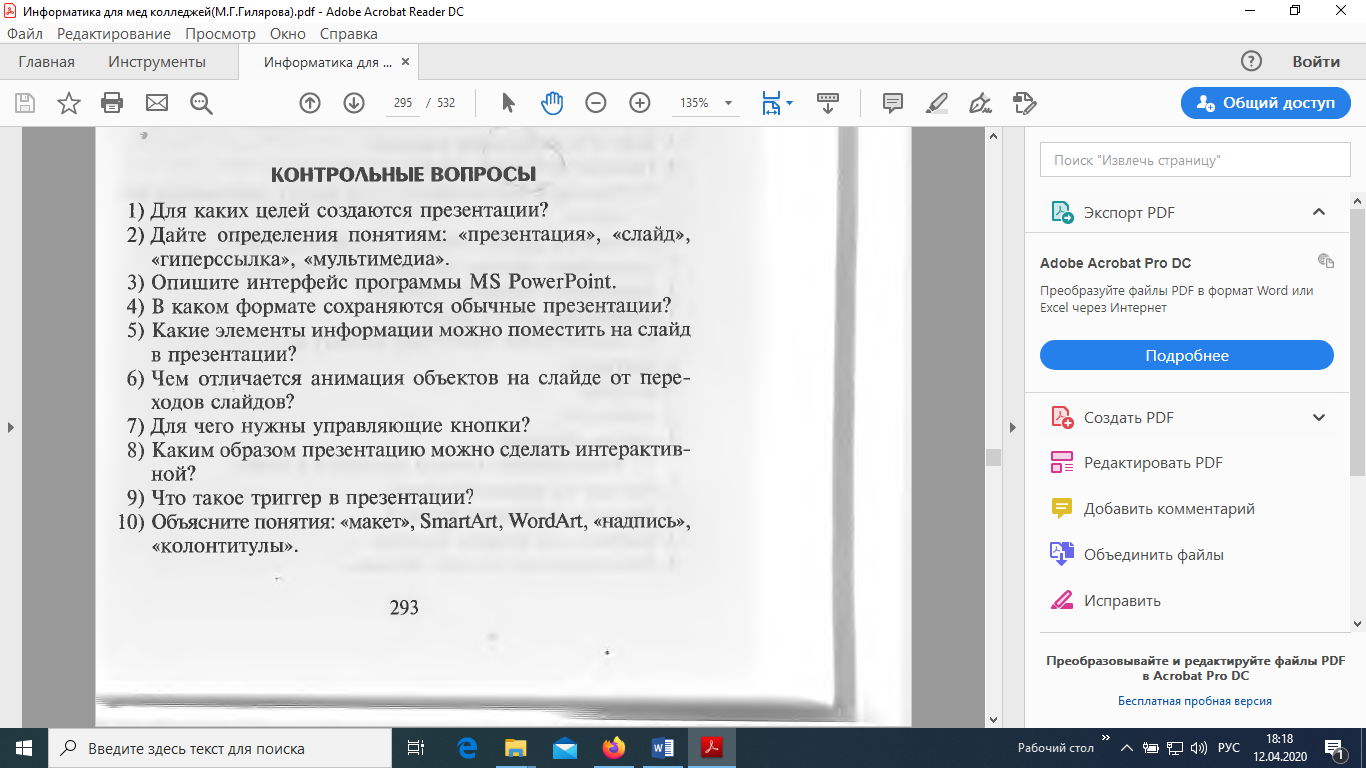 Задание 2. Сделать скриншот окна программы PowerPoint,  указать элементы интерфейса. Работу выполнить в редакторе PowerPoint. Название файла: Задание2фамилия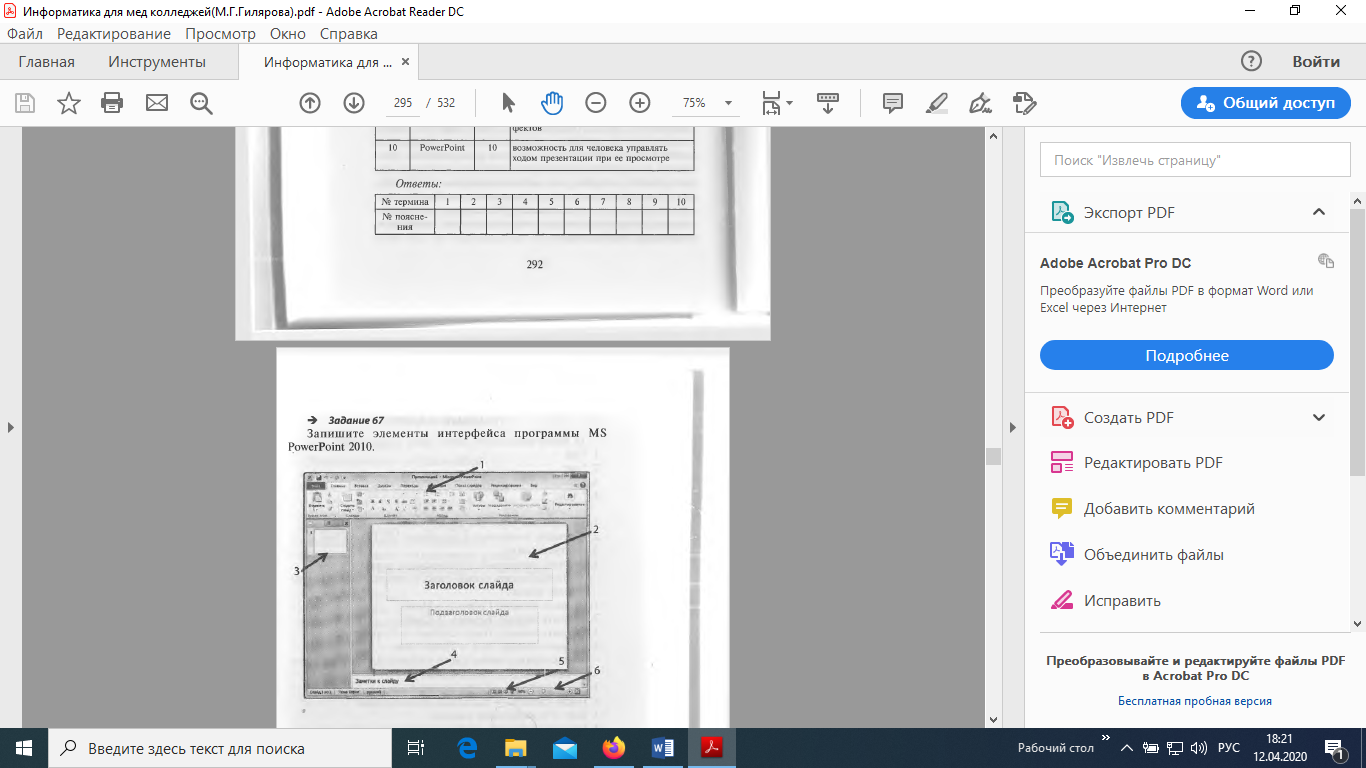 Задание 3. Установите соответствие, задание выполнить в тетради.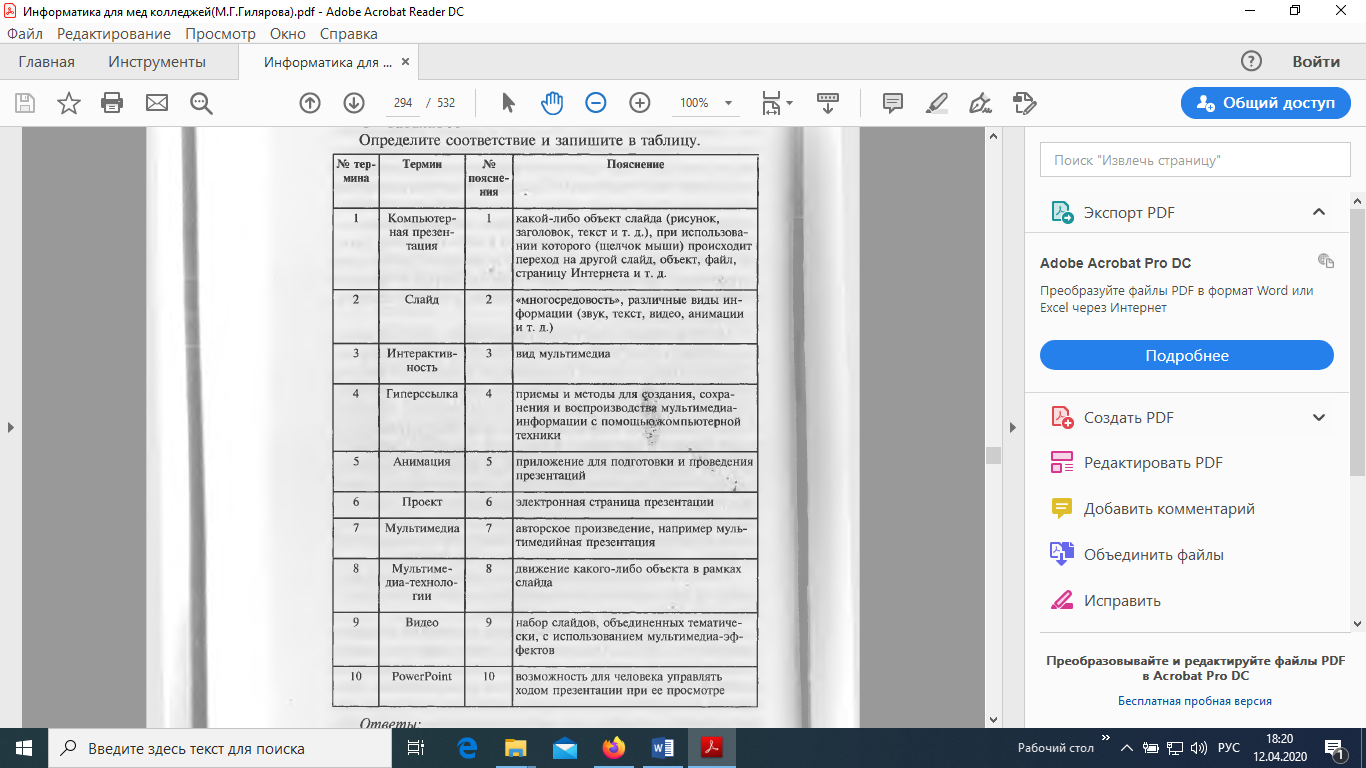 Выполненное задание отправить  по электронной почте.vasil@ibmk.baikal.ru